VLÁDA SLOVENSKEJ REPUBLIKYNa rokovanie Národnej rady    Číslo: UV-22571/2021Slovenskej republiky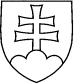    632NÁVRH ROZPOČTUVEREJNEJ SPRÁVYNA ROKY 2022 až 2024Predkladá:Eduard Heger  predseda vládySlovenskej republiky Materiál obsahuje:Návrh uznesenia NR SRVládny návrh zákona o štátnom rozpočte na rok 2022Vládny návrh rozpočtu verejnej správy na roky 2022 až 2024PrílohyBratislava október 2021